طلب تقديم منحة زمالةعلى المتقدم تعبئة جميع البنود الواردة أدناه بدقة كاملة.     أولاً : المعلومات الشخصية:عنوان آخر للتواصل : ثانيا  : تفاصيل المنحة المقدمة :ثالثا: الملفات المرفقة: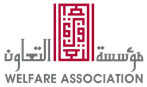 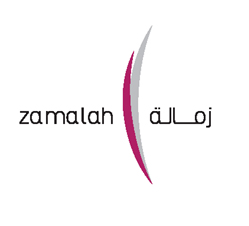 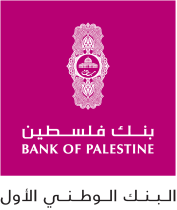 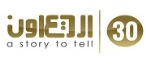 الاسم الأول الاسم الثانياسم العائلةالجنسيةتاريخ الميلاد اليومالشهرالسنةمكان الولادةالعـنــــوان البريديرقم الهاتفالبريد الإلكترونيجــوالالاسم  العنوان رقم الهاتف درجة القرابةالجامعة التي يعمل بهاالعنوانرقم الهاتفرقم الفاكسالبريد الإلكترونيالوظيفة الحالية نوعهانوعهانوعهامدة المنحة   تاريخ بدء المنحه المؤسسة المستضيفة( اسم المؤسسة، الدولة ، العنوان) ميزانية المنحة الكليةتدريبيةبحثيةبحثيةمدة المنحة   تاريخ بدء المنحه المؤسسة المستضيفة( اسم المؤسسة، الدولة ، العنوان) ميزانية المنحة الكليةمقترح الموضوع  :  مقترح الموضوع  :  مقترح الموضوع  :  مقترح الموضوع  :  مقترح الموضوع  :  مقترح الموضوع  :  مقترح الموضوع  :  مقترح الموضوع  :  مقدمةمقدمةالأهدافالأهدافأهمية ومبررات الزيارة أهمية ومبررات الزيارة المنهجية وطريقة التدريبالمنهجية وطريقة التدريبالنتائج المتوقعةالنتائج المتوقعةعلاقة الزيارة بتفعيل التعلم علاقة الزيارة بتفعيل التعلم تأثير التدريب على تحسين العلاقة بسوق العمل تأثير التدريب على تحسين العلاقة بسوق العمل الأنشطة التي ستقوم بها لتعميم الفائدة بعد العودةالأنشطة التي ستقوم بها لتعميم الفائدة بعد العودةالاطار الزمني الاطار الزمني قيمة المنحه المطلوبة بالدولارقيمة المنحه المطلوبة بالدولارالسيرة الذاتيةرسالة الدعوةالموازنة التفصيلية بالدولار (Excel file)أخرى